УТВЕРЖДАЮ: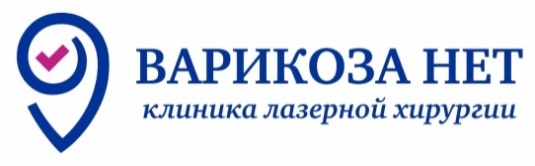                              Директор ОП г. Тула ООО ПокровМед______________ Шиндарикова С. Ю.01.09.2023г.ИНФОРМАЦИЯ О ВАКАНТНЫХ ДОЛЖНОСТЯХВакантные должности Общества с ограниченной ответственностью ОП г. Тула ООО ПокровМед:- Маркетолог- АдминистраторКонтакты для связи: 8(4872) 26-90-26e-mail: dir.tula@varikozanet.org